T.C.BEYKOZ KAYMAKAMLIĞIÖRNEKKÖY ANAOKULU MÜDÜRLÜĞÜÖRNEKKÖY ANAOKULU2019-2023STRATEJİK PLANIARALIK 2019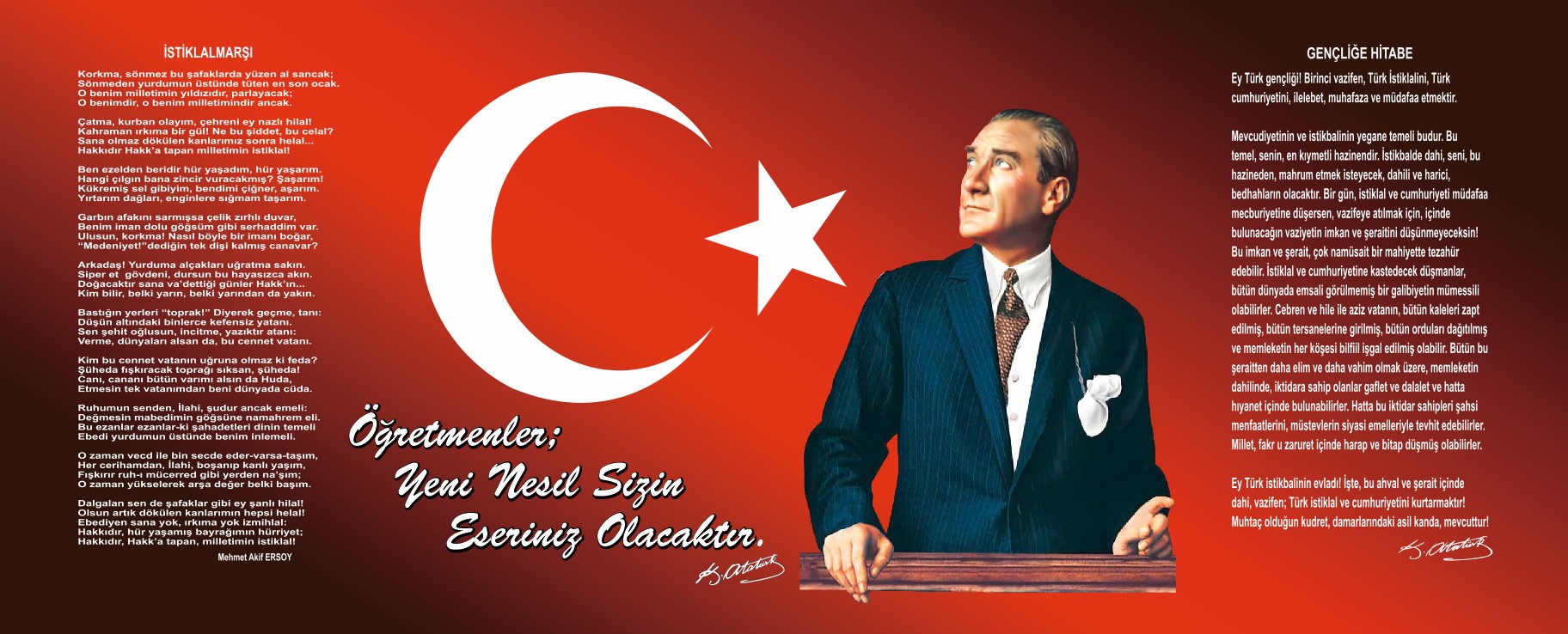 Sunuş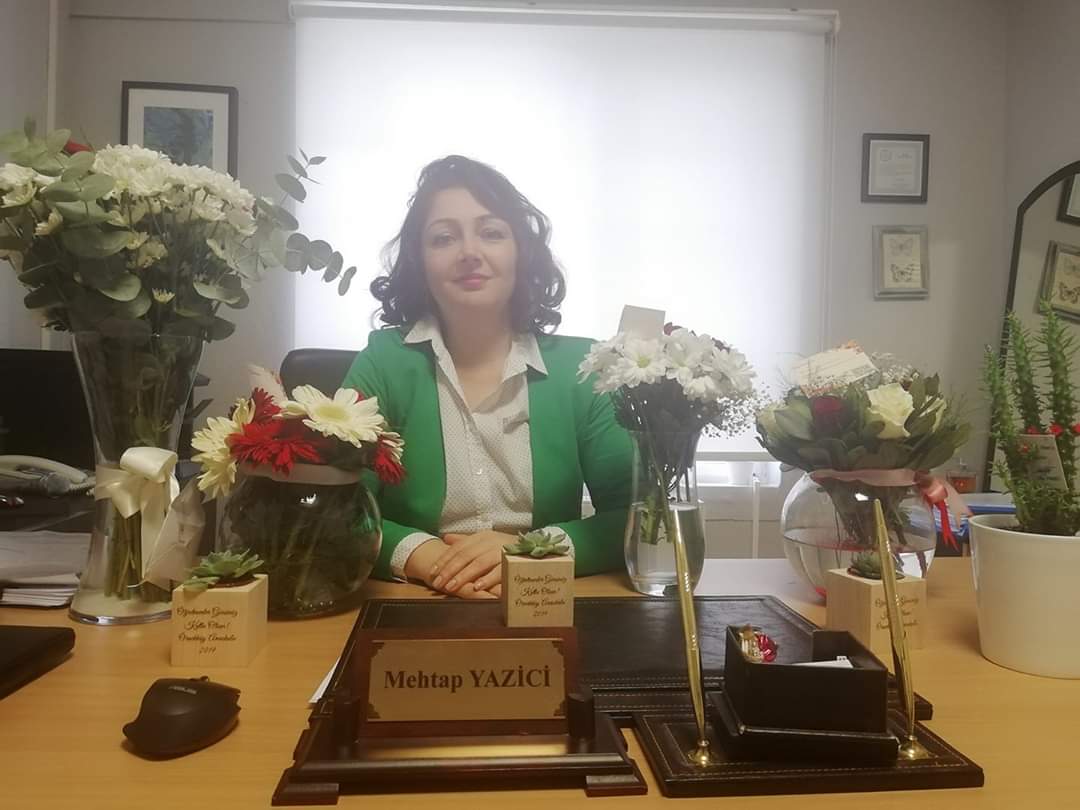 Okul Öncesi Eğitimi:3-6 yaş grubundaki çocukların bedensel, zihinsel, duygusal ve sosyal yönden gelişimlerini destekleyen, çocukları toplumun kültürel değerleri doğrultusunda yönlendiren ve temel eğitim bütünlüğü içinde çocukları ilkokul programına hazırlayan eğitimin ilk basamağıdır. Eğitim öğretim sürecinin ilk ve en önemli basamağı olan bu dönemde kazanılan davranışlar, edinilen beceriler yaşantının bütün evrelerini etkiler. Örnekköy Anaokulu olarak bizler kendine güvenen, kendini her ortamda doğru ifade edebilen, sevgi, saygı, iş birliği, sorumluluk, hoşgörü, yardımlaşma, dayanışma ve paylaşma gibi davranışları kazanmış, hayal güçlerini, yaratıcı ve eleştirel düşünme becerilerini, doğru iletişim kurma ve duygularını anlatabilen, çağa ayak uydurmuş, yeniliklere açık, Türkiye Cumhuriyeti’ni daha da yükseltecek bireyler yetiştirmeyi ilke edinmiş bulunmaktayız.Kurumumuzun yüklenmiş olduğu bu büyük sorumluluğun farkında olunması tüm çalışanlar açısından bilinmesi ve çalışmalara doğru yön verebilmek, çalışmaları gerçekleştirmek ancak doğru ve stratejik bir planlama ile mümkündür. Beykoz Örnekköy Anaokulu Stratejik Planı (2019–2023)’de belirtilen amaç ve hedeflere ulaşmamızın Okulumuzun gelişme ve kurumsallaşma süreçlerine önemli katkılar sağlayacağına inanmaktayız.Değişen dünya şartlarında bilgi toplumu ve yapay zeka programları üzerine yapılan çalışmalar ve dünyada kabuledilen eğitim modellerini yakından takip ederek, ,milli ve manevi değerlerini ön planda tutan, nitelikli nesiller yetiştirmeyi         amaç edinen  Örnekköy Anaokulu olarak bu sorumluluğumuzun farkındayız.     Okulumuz 2010 Eğitim –Öğretim yılında Anaokulu olarak hizmet vermeye başlamıştır.750 m2 arsa üzerinde 350 m2kapalı kullanım alanı , 400 m2 bahçe kullanım alanına sahiptir. 4 derslikli okulumuzun 116 öğrencimevcudu bulunmaktadır.2019 yılından itibaren çocuk kulübü etkinlikleri ile atölye çalışmaları yapılarak çocuklaranitelikli eğitim ortamı sağlanmaktadır ve eğitimde fırsat eşitliği sunulmaktadır..Eğitimin bir ekip işi olduğuna inanıyor, okulumuzun gelişimine destek olan herkese kurumumuz adınateşekkür ediyorum.Hazırladığımız bu plan, paylaşımcı bir yönetim anlayışı ve işbirliğine dayalı bir çalışma ile hazırlanmıştır. Planın hazırlanmasında emeği geçen ekip arkadaşlarımıza, paydaşlarımıza ve planın uygulanmasında yardımcı olacak İlçe Milli Eğitim Müdürlüğüne teşekkür eder, saygılar sunarım.Mehtap YAZİCİ                                                                                                                                                                                                          Okul MüdürüİçindekilerSunuş	3İçindekiler	4BÖLÜM I: GİRİŞ ve PLAN HAZIRLIK SÜRECİ	5BÖLÜM II: DURUM ANALİZİ	6Okulun Kısa Tanıtımı 	6Okulun Mevcut Durumu: Temel İstatistikler	7PAYDAŞ ANALİZİ	12GZFT (Güçlü, Zayıf, Fırsat, Tehdit) Analizi	17Gelişim ve Sorun Alanları	21BÖLÜM III: MİSYON, VİZYON VE TEMEL DEĞERLER	24MİSYONUMUZ 	24VİZYONUMUZ 	24TEMEL DEĞERLERİMİZ 	25BÖLÜM IV: AMAÇ, HEDEF VE EYLEMLER	26TEMA I: EĞİTİM VE ÖĞRETİME ERİŞİM	26TEMA II: EĞİTİM VE ÖĞRETİMDE KALİTENİN ARTIRILMASI	28TEMA III: KURUMSAL KAPASİTE	32V. BÖLÜM: MALİYETLENDİRME	37BÖLÜM I: GİRİŞ ve PLAN HAZIRLIK SÜRECİ2019-2023 dönemi stratejik plan hazırlanması süreci Üst Kurul ve Stratejik Plan Ekibinin oluşturulması ile başlamıştır. Ekip tarafından oluşturulan çalışma takvimi kapsamında ilk aşamada durum analizi çalışmaları yapılmış ve durum analizi aşamasında paydaşlarımızın plan sürecine aktif katılımını sağlamak üzere paydaş anketi, toplantı ve görüşmeler yapılmıştır. 	Durum analizinin ardından geleceğe yönelim bölümüne geçilerek okulumuzun amaç, hedef, gösterge ve eylemleri belirlenmiştir. Çalışmaları yürüten ekip ve kurul bilgileri altta verilmiştir.STRATEJİK PLAN ÜST KURULUBÖLÜM II: DURUM ANALİZİDurum analizi bölümünde okulumuzun mevcut durumu ortaya konularak neredeyiz sorusuna yanıt bulunmaya çalışılmıştır. Bu kapsamda okulumuzun kısa tanıtımı, okul künyesi ve temel istatistikleri, paydaş analizi ve görüşleri ile okulumuzun Güçlü Zayıf Fırsat ve Tehditlerinin (GZFT) ele alındığı analize yer verilmiştir.Okulun Kısa Tanıtımı           Okulumuz 2009 -2010 Eğitim Öğretim yılı ve öncesinde aynı bahçe içinde bulunan Tepetarla  İlköğretim Okulu’nun anasınıfları ve İlçe Sağlık Grup Başkanlığı’na bağlı Örnekköy sağlık Ocağının ortak binası olarak kullanılmaktayken,2010 Ağustos ayı itibari ile yapılan tadilat sonrası Örnekköy Anaokulu 4 sınıf,1 mutfak,1 yemekhane,2 WC ,1 müdür odası olan tek katlı binası ile hizmet vermeye başlamıştır.            Okulumuzda 1 müdür,1 müdür yardımcısı, 7 öğretmen,1 aşçı,2 temizlik personeli bulunmaktadır.116 öğrenci kapasitesi ile   okul öncesi eğitim okullaşma oranında büyük ivme yakalamıştır. Okulumuzda ikili eğitim uygulanmakta, isteyen velilerimizin öğrencileri için okul aile birliği bünyesinde çocuk kulübü etkinlikleri yapılmaktadır. Ebru atölyesi, seramik atölyesi, tasarım beceri atölyesi, fen atölyesi, spor ve aktivite etkinlikleri, drama ve akıl oyunları ve bütünleşik sarmal etkinliklerle öğrencilerimize nitelikli eğitim ortamı sunulmaktadır.          Okulumuzda temizlik ve hijyeni önemsiyoruz. Seminerler düzenleyerek velilerimiz ve öğrencilerimiz bu konuda bilgilendirilmektedir. 2018 yılında Beyaz Bayrak Projesi kapsamında okulumuz Beyaz Bayrak almaya hak kazanmıştır. Ayrıca sağlıklı beslenme konusunda gereken titiz çalışmalar sonucu okulumuz 2019 yılında Beslenme Dostu Okul belgesi almaya hak kazanmıştır.Okulun Mevcut Durumu: Temel İstatistiklerOkul KünyesiOkulumuzun temel girdilerine ilişkin bilgiler altta yer alan okul künyesine ilişkin tabloda yer almaktadır.Temel Bilgiler Tablosu- Okul Künyesi Çalışan BilgileriOkulumuzun çalışanlarına ilişkin bilgiler altta yer alan tabloda belirtilmiştir.Çalışan Bilgileri TablosuOkulumuz Bina ve Alanları		Okulumuzun binası ile açık ve kapalı alanlarına ilişkin temel bilgiler altta yer almaktadır.Okul Yerleşkesine İlişkin Bilgiler Sınıf ve Öğrenci BilgileriOkulumuzda yer alan sınıfların öğrenci sayıları alttaki tabloda verilmiştir.Donanım ve Teknolojik KaynaklarımızTeknolojik kaynaklar başta olmak üzere okulumuzda bulunan çalışır durumdaki donanım malzemesine ilişkin bilgiye alttaki tabloda yer verilmiştir.Teknolojik Kaynaklar TablosuGelir ve Gider BilgisiOkulumuzun genel bütçe ödenekleri, okul aile birliği gelirleri ve diğer katkılar da dâhil olmak üzere gelir ve giderlerine ilişkin son iki yıl gerçekleşme bilgileri alttaki tabloda verilmiştir.PAYDAŞ ANALİZİKurumumuzun temel paydaşları öğrenci, veli ve öğretmen olmakla birlikte eğitimin dışsal etkisi nedeniyle okul çevresinde etkileşim içinde olunan geniş bir paydaş kitlesi bulunmaktadır. Paydaşlarımızın görüşleri anket, toplantı, dilek ve istek kutuları, elektronik ortamda iletilen önerilerde dâhil olmak üzere çeşitli yöntemlerle sürekli olarak alınmaktadır.Paydaş anketlerine ilişkin ortaya çıkan temel sonuçlara altta yer verilmiştir: Öğretmen Anketi Sonuçları:Öğretmenlere uygulanan “Öğretmen Görüş Ve Değerlendirmeleri” anketine ilişkin verilen cevapların frekans değerleri aşağıdaki tabloda verilmiştir.Öğretmen Görüş Ve Değerlendirmeleri GrafiğiOkulumuz 2019-2023 Stratejik Planı hazırlık süreci kapsamında kullanılan “Öğretmen Görüş Ve Değerlendirmeleri” anketi  6 öğretmene ulaşılarak elde edilen veriler analiz edilmiştir.Öğretmen Görüş Ve Değerlendirmeleri anketi sonunda velilerden alınan yazılı sonuçlarda okulumuza ait olumlu yönler; yeniliklere açık, yaratıcı düşünceye teşvik edici, ekip ruhuna sahip, işbirliği ve uyum, etkili iletişim sonuçları elde edilmiştir.Okulumuza ait olumsuz yönler ise; bahçenin küçük olması, oyun ve etkinlik alanlarının yetersizliği ve veli profilleri arasındaki sosyo-ekonomik farklılıklar olarak belirlenmiştir.GZFT (Güçlü, Zayıf, Fırsat, Tehdit) Analizi Okulumuzun temel istatistiklerinde verilen okul künyesi, çalışan bilgileri, bina bilgileri, teknolojik kaynak bilgileri ve gelir gider bilgileri ile paydaş anketleri sonucunda ortaya çıkan sorun ve gelişime açık alanlar iç ve dış faktör olarak değerlendirilerek GZFT tablosunda belirtilmiştir. Dolayısıyla olguyu belirten istatistikler ile algıyı ölçen anketlerden çıkan sonuçlar tek bir analizde birleştirilmiştir.Kurumun güçlü ve zayıf yönleri donanım, malzeme, çalışan, iş yapma becerisi, kurumsal iletişim gibi çok çeşitli alanlarda kendisinden kaynaklı olan güçlülükleri ve zayıflıkları ifade etmektedir ve ayrımda temel olarak okul müdürü/müdürlüğü kapsamından bakılarak iç faktör ve dış faktör ayrımı yapılmıştır. İç Faktörler Güçlü YönlerZayıf YönlerDış Faktörler FırsatlarTehditlerGelişim ve Sorun AlanlarıGelişim ve sorun alanları analizi ile GZFT analizi sonucunda ortaya çıkan sonuçların planın geleceğe yönelim bölümü ile ilişkilendirilmesi ve buradan hareketle hedef, gösterge ve eylemlerin belirlenmesi sağlanmaktadır. Gelişim ve sorun alanları ayrımında eğitim ve öğretim faaliyetlerine ilişkin üç temel tema olan Eğitime Erişim, Eğitimde Kalite ve kurumsal Kapasite kullanılmıştır. Eğitime erişim, öğrencinin eğitim faaliyetine erişmesi ve tamamlamasına ilişkin süreçleri; Eğitimde kalite, öğrencinin akademik başarısı, sosyal ve bilişsel gelişimi ve istihdamı da dâhil olmak üzere eğitim ve öğretim sürecinin hayata hazırlama evresini; Kurumsal kapasite ise kurumsal yapı, kurum kültürü, donanım, bina gibi eğitim ve öğretim sürecine destek mahiyetinde olan kapasiteyi belirtmektedir.Gelişim ve sorun alanlarına ilişkin GZFT analizinden yola çıkılarak saptamalar yapılırken yukarıdaki tabloda yer alan ayrımda belirtilen temel sorun alanlarına dikkat edilmesi gerekmektedir. Gelişim ve Sorun AlanlarımızBÖLÜM III: MİSYON, VİZYON VE TEMEL DEĞERLEROkul Müdürlüğümüzün Misyon, vizyon, temel ilke ve değerlerinin oluşturulması kapsamında öğretmenlerimiz, öğrencilerimiz, velilerimiz, çalışanlarımız ve diğer paydaşlarımızdan alınan görüşler, sonucunda stratejik plan hazırlama ekibi tarafından oluşturulan Misyon, Vizyon, Temel Değerler; Okulumuz üst kurulana sunulmuş ve üst kurul tarafından onaylanmıştır.MİSYONUMUZ VİZYONUMUZ TEMEL DEĞERLERİMİZBÖLÜM IV: AMAÇ, HEDEF VE EYLEMLERTEMA I: EĞİTİM VE ÖĞRETİME ERİŞİMStratejik Amaç 1:  Kayıt bölgemizde yer alan bütün okul öncesi eğitim dönemindeki öğrencilerin okullaşma oranlarını artıran, okula uyum ve devamsızlık sorunlarını gideren, onlara katılım ve tamamlama imkânı sunan etkin bir eğitim ve öğretime erişim süreci hâkim kılınacaktır.Stratejik Hedef 1.1:  Kayıt bölgemizde yer alan okul öncesi eğitim dönemindeki öğrencilerin okullaşma oranları artırılacak, okula uyum ve devamsızlık sorunları giderilecektir.Performans Göstergeleri EylemlerStratejik Hedef 1.2: Özel eğitime ve rehberliğe ihtiyaç duyan öğrencilerin akranlarından soyutlanmadan okula uyumları desteklenerek kurumsal rehberlik mekanizması etkin bir şekilde işletilecektir.Performans GöstergeleriEylemlerTEMA II: EĞİTİM VE ÖĞRETİMDE KALİTENİN ARTIRILMASIStratejik Amaç 2:   Çocukların bedensel, zihinsel, dilsel ve duygusal olarak çok boyutlu gelişimlerini desteklemek ve yaşam boyu iyi olma hâline katkı sağlamak amacıyla eğitim ve öğretimin niteliği yükseltilecektir.Stratejik Hedef 2.1: Çocukların çok yönlü gelişimi için okul öncesi kazanımları takip edilecek ve sosyal faaliyetlere etkin katılımı artırılacaktır. Performans GöstergeleriEylemlerTEMA III: KURUMSAL KAPASİTEStratejik Amaç 3: Okulumuzun beşeri, mali, fiziki ve teknolojik unsurları ile yönetim ve organizasyonu, eğitim ve öğretimin niteliğini ve eğitime erişimi yükseltecek biçimde geliştirilecektir.Stratejik Hedef 3.1: Okulumuz personelinin mesleki yeterlilikleri ile iş doyumu ve motivasyonları artırılacaktır.Performans GöstergeleriEylemlerStratejik Hedef 3.2: Okulumuzun mali ve fiziksel altyapısı eğitim ve öğretim faaliyetlerinden beklenen sonuçların elde edilmesini sağlayacak biçimde sürdürülebilirlik ve verimlilik esasına göre geliştirilecektir.Performans göstergeleriEylemlerStratejik Hedef 3.3: Okulumuzun yönetsel süreçleri, etkin bir izleme ve değerlendirme sistemiyle desteklenen, katılımcı, şeffaf ve hesap verebilir biçimde geliştirilecektir.Performans göstergeleriEylemlerV. BÖLÜM: MALİYETLENDİRME2019-2023 Stratejik Planı Faaliyet/Proje Maliyetlendirme TablosuVI. BÖLÜM: İZLEME VE DEĞERLENDİRMEOkulumuz Stratejik Planı izleme ve değerlendirme çalışmalarında 5 yıllık Stratejik Planın izlenmesi ve 1 yıllık gelişim planının izlenmesi olarak ikili bir ayrıma gidilecektir. Stratejik planın izlenmesinde 6 aylık dönemlerde izleme yapılacak denetim birimleri, il ve ilçe millî eğitim müdürlüğü ve Bakanlık denetim ve kontrollerine hazır halde tutulacaktır.Yıllık planın uygulanmasında yürütme ekipleri ve eylem sorumlularıyla aylık ilerleme toplantıları yapılacaktır. Toplantıda bir önceki ayda yapılanlar ve bir sonraki ayda yapılacaklar görüşülüp karara bağlanacaktır.Üst Kurul BilgileriÜst Kurul BilgileriEkip BilgileriEkip BilgileriAdı SoyadıUnvanıAdı SoyadıUnvanıMehtap YAZİCİOkul MüdürüArife ÇETİNMüdür Yrd.Arife ÇETİNMüdür Yrd.Belfu TORUNÖğretmenSerpil DAĞÖğretmenAyşe Nur TURANÖğretmenSeda KARAÇAYIRÖğretmenSeval ÖZAYDINÖğretmenDilek ÇETİNKAYAO.A.B.BaşkanıAyşe ZORLUÖğretmenİli: İli: İli: İli: İli: İlçesi:İlçesi:İlçesi:İlçesi:Adres: Örnekköy Mahallesi 23 Nisan Caddesi No:20/1 BeykozÖrnekköy Mahallesi 23 Nisan Caddesi No:20/1 BeykozÖrnekköy Mahallesi 23 Nisan Caddesi No:20/1 BeykozÖrnekköy Mahallesi 23 Nisan Caddesi No:20/1 BeykozCoğrafi Konum (link):Coğrafi Konum (link):44VW+JM Örnekköy, Beykoz/İstanbul44VW+JM Örnekköy, Beykoz/İstanbulTelefon Numarası:  0216 440 03 33 0216 440 03 33 0216 440 03 33 0216 440 03 33Faks Numarası:Faks Numarası:--e- Posta Adresi:972403@meb.k12.tr 972403@meb.k12.tr 972403@meb.k12.tr 972403@meb.k12.tr Web sayfası adresi:Web sayfası adresi:http://ornekkoyanaokulu.meb.k12.tr/http://ornekkoyanaokulu.meb.k12.tr/Kurum Kodu:972403972403972403972403Öğretim Şekli:Öğretim Şekli:İkili Eğitimİkili EğitimOkulun Hizmete Giriş TarihiOkulun Hizmete Giriş TarihiOkulun Hizmete Giriş Tarihi20102010Toplam Çalışan SayısıToplam Çalışan Sayısı1111Öğrenci Sayısı:Kız585858Öğretmen SayısıKadın1111Öğrenci Sayısı:Erkek575757Öğretmen SayısıErkek00Öğrenci Sayısı:Toplam115115115Öğretmen SayısıToplam1111Derslik Başına Düşen Öğrenci SayısıDerslik Başına Düşen Öğrenci SayısıDerslik Başına Düşen Öğrenci SayısıDerslik Başına Düşen Öğrenci Sayısı:28,75Şube Başına Düşen Öğrenci SayısıŞube Başına Düşen Öğrenci SayısıŞube Başına Düşen Öğrenci Sayısı: 19,16Öğretmen Başına Düşen Öğrenci SayısıÖğretmen Başına Düşen Öğrenci SayısıÖğretmen Başına Düşen Öğrenci SayısıÖğretmen Başına Düşen Öğrenci Sayısı:19,16Şube Başına 30’dan Fazla Öğrencisi Olan Şube SayısıŞube Başına 30’dan Fazla Öğrencisi Olan Şube SayısıŞube Başına 30’dan Fazla Öğrencisi Olan Şube Sayısı:0Öğrenci Başına Düşen Toplam Gider MiktarıÖğrenci Başına Düşen Toplam Gider MiktarıÖğrenci Başına Düşen Toplam Gider MiktarıÖğrenci Başına Düşen Toplam Gider Miktarı5000Öğretmenlerin Kurumdaki Ortalama Görev SüresiÖğretmenlerin Kurumdaki Ortalama Görev SüresiÖğretmenlerin Kurumdaki Ortalama Görev Süresi3Unvan*ErkekKadınToplamOkul Müdürü ve Müdür Yardımcısı022Okul Öncesi Öğretmeni055Özel Eğitim Öğretmeni011Rehber Öğretmen000İdari Personel000Yardımcı Personel022Güvenlik Personeli000Toplam Çalışan Sayıları01010Okul BölümleriOkul BölümleriÖzel AlanlarVarYokOkul Kat Sayısı1Çok Amaçlı SalonxDerslik Sayısı4Çok Amaçlı SahaxDerslik Alanları (m2)45KütüphanexKullanılan Derslik Sayısı4Fen LaboratuvarıxŞube Sayısı6Bilgisayar Laboratuvarıxİdari Odaların Alanı (m2)30İş AtölyesixÖğretmenler Odası (m2)-Beceri AtölyesixOkul Oturum Alanı (m2)750m2PansiyonxOkul Bahçesi (Açık Alan)(m2)350m2Okul Kapalı Alan (m2)400m2Sanatsal, bilimsel ve sportif amaçlı toplam alan (m2)0Tuvalet Sayısı4SINIFIKızErkekToplam4 Yaş A Şubesi146204 Yaş B Şubesi912214 Yaş Öz.Eğt.0225 Yaş A Şubesi1414285 Yaş B Şubesi815235 Yaş C Şubesi15621Toplam 6055115Akıllı Tahta Sayısı0TV Sayısı3Masaüstü Bilgisayar Sayısı1Yazıcı Sayısı1Taşınabilir Bilgisayar Sayısı1Fotokopi Makinesi Sayısı0Projeksiyon Sayısı0İnternet Bağlantı Hızı16YıllarGelir MiktarıGider Miktarı20173481033797,33201839394,9634886,45Sıra NoMADDELERKATILMA DERECESİKATILMA DERECESİKATILMA DERECESİKATILMA DERECESİKATILMA DERECESİSıra NoMADDELERKesinlikle KatılıyorumKatılıyorumKararsızımKısmen KatılıyorumKatılmıyorum1Okulumuzda alınan kararlar, çalışanların katılımıyla alınır.512Kurumdaki tüm duyurular çalışanlara zamanında iletilir.423Her türlü ödüllendirmede adil olma, tarafsızlık ve objektiflik esastır.514Kendimi, okulun değerli bir üyesi olarak görürüm.65Çalıştığım okul bana kendimi geliştirme imkânı tanımaktadır.66Okul, teknik araç ve gereç yönünden yeterli donanıma sahiptir.67Okulda çalışanlara yönelik sosyal ve kültürel faaliyetler düzenlenir.68Okulda öğretmenler arasında ayrım yapılmamaktadır.519Okulumuzda yerelde ve toplum üzerinde olumlu etki bırakacak çalışmalar yapmaktadır.610Yöneticilerimiz, yaratıcı ve yenilikçi düşüncelerin üretilmesini teşvik etmektedir.611Yöneticiler, okulun vizyonunu, stratejilerini, iyileştirmeye açık alanlarını vs. çalışanlarla paylaşır.5112Okulumuzda sadece öğretmenlerin kullanımına tahsis edilmiş yerler yeterlidir.1513Alanıma ilişkin yenilik ve gelişmeleri takip eder ve kendimi güncellerim.6Öğrenciler1. Öğrenci sayısının sınıflarda dengeli dağılımıÇalışanlar1. Güçlü ve deneyimli öğretmen kadrosu 2. Çalışanlarımızın uyumlu ve iş birliği içinde çalışma ve kurum kültürüne sahip olması3. Öğretmen yönetici iş birliğinin güçlü olmasıVeliler1. Okul Aile İşbirliğine önem veren velilerimizin olması2. Veli iletişiminin güçlü olmasıBina ve Yerleşke1. Konum olarak merkezi bir yerleşim yerinde olması2. Okul fiziki yapısının iyi durumda olması3. Sınıflardaki öğrenme merkezlerinin okul öncesi eğitim programına göre oluşturulmuş olmasıDonanım1. ADSL bağlantısının olması2. Güvenlik kameralarının olması3. Her sınıfta bilgisayar ve televizyon  olmasıBütçe1. Okul bütçesinin var olması ve bütçenin veli katkılarıyla oluşmasıYönetim Süreçleri1. Şeffaf, paylaşımcı, değişime açık bir yönetim anlayışının bulunması2. Komisyonların etkin çalışması3. Yeniliklerin okul yönetimi ve öğretmenler tarafından takip edilerek uygulanmasıİletişim Süreçleri2. Okulun diğer okul ve kurumlarla işbirliği içinde olması5. STK ve yerel yönetimlerle işbirliği içinde olunması6. Üniversite ile işbirliğinde olunmasıÖğrenciler	1. Öğrenciler arası sosyal - kültürel ve sosyal-ekonomik farklılıklar2. Teknolojik aletlere bağımlılığın artışıÇalışanlar1. Öğretmenlerin teneffüs saatlerinin olmaması2. Bireysel performansların takdir ve ödüllendirmelerinin okul dışı üst yönetimleri tarafından yapılamamasıVeliler1. Çevrenin ve ailelerin okuldan yüksek beklentileriBina ve Yerleşke1. Öğretmenler odasının olmaması Donanım1. Konferans salonunun olmaması2. Okulda bir spor salonunun olmaması3. İnternet erişim kısıtlılığı4. Rehberlik servisinin fiziki koşullarının yetersizliğiBütçe1. Okulun temizlik, personel, beslenme ve benzeri ihtiyaçları için veliler tarafından verilen ücretin yetersiz kalması 2. Sosyal etkinliklerin çeşitlendirilebilmesi için yeterli kaynağın olmamasıYönetim Süreçleri1. Personel verimliliğinin arttırılmasıPolitikOkulöncesi Eğitimin 2023 Eğitim Vizyonu içinde yer alması ve çok önemli avantajları beraberinde getirmesi.EkonomikEğitim öğretim ortamları ile hizmet birimlerinin fiziki yapısının geliştirilmesini ve eğitim yatırımların artmasının sağlamasıSosyolojikSosyo – ekonomik çevrenin okul öncesi eğitimi destekler anlayışta olmasıTeknolojikTeknoloji aracılığıyla eğitim öğretim faaliyetlerinde ihtiyaca göre altyapı, sistem ve donanımların geliştirilmesi ve kullanılması ile öğrenme süreçlerinde dijital içerik ve beceri destekli dönüşüm imkânlarına sahip olunmasıMevzuat-YasalBakanlığın mevzuat çalışmalarında yeni sisteme uyum sağlamada yasal dayanaklara sahip olmasıEkolojikÇevre duyarlılığı olan kuramların MEB ile iş birliği yapması, uygulanan müfredatta çevreye yönelik tema ve kazanımların bulunmasıPolitikEğitim politikalarına ilişkin net bir uzlaşı olmamasıEkonomikEğitim kaynaklarının kullanımının etkili ve etkin planlanamaması, diğer kurumlar ve sivil toplumun eğitime finansal katkısının yetersizliği, bölgeler arası ekonomik gelişmişlik farklılığıSosyolojikKamuoyunun eğitim öğretimin kalitesine ilişkin beklenti ve algısının farklı olmasıTeknolojikHızlı ve değişken teknolojik gelişmelere zamanında ayak uydurulmanın zorluğu, öğretmenler ile öğrencilerin teknolojik cihazları kullanma becerisinin istenilen düzeyde olmamasıMevzuat-YasalDeğişen mevzuatı uyumlaştırmak için sürenin sınırlı oluşuEkolojikToplumun çevresel risk faktörleri konusunda kısmi duyarsızlığı, çevre farkındalığının azlığıEğitime ErişimEğitimde KaliteKurumsal KapasiteOkullaşma OranıSosyal, Kültürel ve Fiziksel GelişimKurumsal İletişimOkula Devam/ DevamsızlıkDeğerler EğitimiKurumsal YönetimOkula UyumÖğretim YöntemleriBina ve YerleşkeÖzel Eğitime İhtiyaç Duyan BireylerDers Araç GereçleriDonanımYabancı ÖğrencilerPaydaş MemnuniyetiTemizlik, HijyenHayat Boyu ÖğrenmeUlusal ve Uluslar Arası Yarışmalar, Projelerİş Güvenliği, Okul GüvenliğiOkul KontenjanıOkul Dışı Öğrenme OrtamlarıTaşıma ve servisSportif Faaliyetler 1. TEMA: EĞİTİM VE ÖĞRETİME ERİŞİM 1. TEMA: EĞİTİM VE ÖĞRETİME ERİŞİM1Kayıt bölgesindeki öğrencilerin kayıt durumu2Devam devamsızlık3Özel eğitime ihtiyaç duyan bireylerin uygun eğitime erişimi4Yabancı uyruklu öğrencilerin eğitimi5Uyum çalışmalarının çeşitlendirilmesi2. TEMA: EĞİTİM VE ÖĞRETİMDE KALİTE2. TEMA: EĞİTİM VE ÖĞRETİMDE KALİTE1Öğrencilerin akademik başarı düzeylerinin geliştirilmesi 2Öğrencilerin bireysel gelişimlerine yönelik faaliyetlerin arttırılması3Eğitim-öğretim sürecinde sanatsal, sportif ve kültürel faaliyet türlerinin çoğaltılması4Kurumsal aidiyet duygusunun geliştirilmesi5Eğitimde bilgi ve iletişim teknolojilerinin kullanımı6Öğretmenlere yönelik hizmet içi eğitimler7Eğitimi destekleyecek ve geliştirecek projeler geliştirme8Öğrenci, veli ve öğretmen memnuniyeti3. TEMA: KURUMSAL KAPASİTE3. TEMA: KURUMSAL KAPASİTE1İnsan kaynaklarının genel ve mesleki yetkinliklerinin hizmet içi eğitim yoluyla geliştirilmesi2Okulun fiziki ve mali kaynaklarının gelişiminin sağlanması3İç ve dış paydaşlar arasında istenilen iletişimin azami ölçüde sağlanması4Projelerin etkililiği ve proje çıktıların sürdürülebilirliğinin sağlanması5İş güvenliği ve sivil savunma bilincinin oluşturulması6Kültürel, sosyal ve sportif alanlarÇocukların fiziksel, zihinsel, duygusal ve sosyal gelişim süreçlerinin eğitimin temel hedefleri doğrultusunda çağa uygun, sağlıklı çevre koşullarında gelişimlerine fırsat sunan kaliteli eğitim ve öğretim ortamı hazırlamak.Paylaşmayı bilen sorun çözebilen karar verebilen öğrenmeyi bilen sorumluluk, hoşgörü, yardımlaşma, dayanışma duygusu gelişmiş, güvenli, sağlıklı, başarılı ve mutlu çocuklar yetiştiren bir kurum olmak.1. İnsan Hakları ve Demokrasinin Evrensel Değerleri2. Çevreye ve Canlıların Yaşam Hakkına Duyarlılık3. Analitik ve Bilimsel Bakış4. Girişimcilik, Yaratıcılık, Yenilikçilik5. Kültürel ve Sanatsal Duyarlılık ile Sportif Beceri6. Meslek Etiği ve Mesleki Beceri7. Erdemlilik8. Saygınlık, Tarafsızlık, Güvenilirlik ve Adalet9. Katılımcılık, Şeffaflık ve Hesap Verilebilirlik10. LiyakatNoPERFORMANS GÖSTERGESİMevcutHEDEFHEDEFHEDEFHEDEFHEDEFNoPERFORMANS GÖSTERGESİ201820192020202120222023PG.1.1.1Kayıt bölgesindeki öğrencilerden okula kayıt yaptıranların oranı (%)8095100100100100PG.1.1.2Okulumuz için belirlenen kontenjan doluluk oranı (%)7090100100100100PG.1.1.3Bir eğitim ve öğretim döneminde özürlü ve özürsüz 20 gün ve üzeri devamsızlık yapan öğrenci oranı (%)20151111PG.1.1.4Derslik başına düşen öğrenci sayısı2028,7525252525PG.1.1.5Yabancı uyruklu öğrencilerin devam oranı (%)NoEylem İfadesiEylem SorumlusuEylem Tarihi1.1.1Kayıt bölgesinde yer alan öğrencilerin tespiti için çalışmalar yapılacaktır.Okul İdaresi-ÖğretmenlerEylül- Kasım1.1.2Erken çocukluk dönemindeki çocukların okula kayıtları ve devamları için veli ziyaretleri yapılacaktır.   Okul İdaresi-ÖğretmenlerEğitim Öğretim Süresince1.1.3Velilerin aktif olarak katılacağı "Veli Etkinlik Günleri"  düzenlenecektir.Okul İdaresi-Rehberlik Servisi -ÖğretmenlerEğitim Öğretim Süresince1.1.4Devamsızlık yapan öğrencilerin tespiti ve erken uyarı sistemi için çalışmalar yapılacaktır.Okul İdaresi-ÖğretmenlerEğitim Öğretim Süresince1.1.5Devamsızlık yapan öğrencilerin velileri ile özel toplantı ve görüşmeler yapılacaktır.Okul İdaresi-Rehberlik Servisi -ÖğretmenlerEğitim Öğretim Süresince1.1.6Devamsızlık yapan yabancı uyruklu öğrencilerin velileri ile görüşmeler yapılacaktırOkul İdaresi-Rehberlik Servisi -ÖğretmenlerEğitim Öğretim SüresinceNoPERFORMANS GÖSTERGESİPERFORMANS GÖSTERGESİMevcutMevcutHEDEFHEDEFHEDEFHEDEFHEDEFHEDEFNoPERFORMANS GÖSTERGESİPERFORMANS GÖSTERGESİ2018201820192020202120222023PG.1.2.1Tanılamaya yönlendirilen öğrenci oranı (%)Tanılamaya yönlendirilen öğrenci oranı (%)20202520202020PG.1.2.2Rehberlik servisi etkililik göstergeleriPG.1.2.2.1 Rehberlik servisinde öğrencilerle yapılan görüşme sayısı3442222PG.1.2.2Rehberlik servisi etkililik göstergeleriPG. 1.2.2.2 Rehberlik servisinde velilerle yapılan görüşme sayısı0000000PG.1.2.3Özel eğitime ihtiyaç duyan öğrenci ve ailelerine yönelik yıl içinde yapılan faaliyet oranı (%)Özel eğitime ihtiyaç duyan öğrenci ve ailelerine yönelik yıl içinde yapılan faaliyet oranı (%)50757575808095PG.1.2.4Özel eğitime ihtiyaç duyan öğrencilerden Destek Eğitim Odasından yararlananların oranı (%)Özel eğitime ihtiyaç duyan öğrencilerden Destek Eğitim Odasından yararlananların oranı (%)0000000PG.1.2.5Yabancı uyruklu öğrencilerden uyum eğitimi alanların oranı (%)Yabancı uyruklu öğrencilerden uyum eğitimi alanların oranı (%)00050708595NoEylem İfadesiEylem SorumlusuEylem Tarihi1.2.1Özel eğitime ihtiyaç duyan öğrenci ve ailelerine yönelik RAM’dan destek alınarak eğitim ve bilgilendirme faaliyetleri yapılacaktır.Okul İdaresi- ÖğretmenlerEğitim Öğretim Süresince1.2.2Özel eğitime ihtiyaç duymayan öğrencilerin velilerine yönelik "özel öğrencilere yaklaşımlar" konusunda bilinçlendirme eğitimleri verilecektir.Okul İdaresi- ÖğretmenlerEğitim Öğretim Süresince1.2.3Özel eğitimle ilgili velilere yönelik seminerler düzenlenecektir.Okul İdaresi- ÖğretmenlerEğitim Öğretim Süresince1.2.4Yabancı uyruklu öğrencilerin Türkçe konuşma becerilerinin gelişimi için ilgili kuruluşlara yönlendirme yapılacaktır.Okul İdaresi- ÖğretmenlerEğitim Öğretim Süresince1.2.5Rehberlik servisinin çalışmaları hakkında öğrenci ve veliler bilgilendirilecektir.Okul İdaresi- ÖğretmenlerEğitim Öğretim SüresinceNoPERFORMANS GÖSTERGESİPERFORMANS GÖSTERGESİMevcutMevcutHEDEFHEDEFHEDEFHEDEFHEDEFHEDEFNoPERFORMANS GÖSTERGESİPERFORMANS GÖSTERGESİ2018201820192020202120222023PG.2.1.1Okul dışı öğrenme ortamları kapsamında düzenlenen gezi/etkinlik sayısıOkul dışı öğrenme ortamları kapsamında düzenlenen gezi/etkinlik sayısı3348888PG.2.1.2Değerler eğitimiPG.2.1.2.1 Değerler Eğitimi kapsamında düzenlenen faaliyet sayısı0222222PG.2.1.2Değerler eğitimiPG 2.1.2.2 Değerler Eğitimi kapsamında düzenlenen faaliyetlere katılan öğrenci oranı (%)17202014252525PG.2.1.3Okul veli işbirliği toplantı göstergeleriPG.2.1.3.1 Sınıf Veli-Okul Aile Birliği, toplantı sayısı3224444PG.2.1.3Okul veli işbirliği toplantı göstergeleriPG.2.1.3.2 Sınıf Veli-Okul Aile Birliği toplantılarına katılan veli oranı (%)25505075808590PG.2.1.4Sanatsal, bilimsel, kültürel ve sportif alanlarda en az bir faaliyete katılan öğrenci oranı (%)Sanatsal, bilimsel, kültürel ve sportif alanlarda en az bir faaliyete katılan öğrenci oranı (%)50777790929498PG.2.1.5Çocuğuna evde kitap okuyan veli oranı (%) Çocuğuna evde kitap okuyan veli oranı (%) 105050809095100NoEylem İfadesiEylem SorumlusuEylem Tarihi2.1.1Öğrencilerin ilgi ve ihtiyaçlarına göre ders materyallerinin geliştirilmesi ve kullanılması sağlanacaktır.Okul İdaresi- ÖğretmenlerEğitim Öğretim Süresince2.1.2Veli-öğrenci-öğretmen işbirliğini güçlendirmek için sınıf veli toplantıları düzenlenecektirÖğretmenlerEğitim Öğretim Süresince2.1.3Değerler eğitimi alanında etkin çalışmalar yapılacaktır.ÖğretmenlerEğitim Öğretim Süresince2.1.4Öğrencilerin okul dışı eğitim ortamlarından faydalanabilmeleri için Belediye, STK vb kurum/kuruluşlar ile işbirliği yapılacaktır.Okul İdaresi- ÖğretmenlerEğitim Öğretim Süresince2.1.5Öğrencilerin başarısını artırmak, bilimsel, sosyal, sportif ve kültürel faaliyetlerini gerçekleştirmeleri için ilgili paydaşlarla işbirliği çalışmaları yapılacaktır.Okul İdaresi- ÖğretmenlerEğitim Öğretim Süresince2.1.6Velilerin evde çocuklarına kitap okumaları teşvik edilecektir.ÖğretmenlerEğitim Öğretim Süresince2.1.7Öğretmen ve öğrencilerin etkinlikleri için ihtiyaç duyulan alanların ve eğitim ortamlarının oluşturulması sağlanacaktır.Okul İdaresiEğitim Öğretim SüresinceNoPERFORMANS GÖSTERGESİMevcutHEDEFHEDEFHEDEFHEDEFHEDEFNoPERFORMANS GÖSTERGESİ201820192020202120222023PG.3.1.1Öğretmenlerin motivasyonunu artırmaya yönelik yapılan etkinlik sayısı123456PG.3.1.2Öğretmen başına düşen hizmet içi eğitim saati (Eğitim öğretim yılı içi)304045505560PG.3.1.3Bilimsel ve sanatsal etkinliklere katılan personel oranı (%)123456PG.3.1.4Öğretmen başına düşen öğrenci sayısı1719,1620252525PG.3.1.5Öğretmenlerin EBA’yı ortalama kullanma süresi (yıllık/saat)4060100120140150NoEylem İfadesiEylem SorumlusuEylem Tarihi3.1.1Okul personelinin çalışma motivasyonunu ve iş tatminini artırmaya yönelik kültürel, sanatsal, sosyal ve sportif etkinlikler düzenlenecektir.Okul İdaresi- ÖğretmenlerEğitim Öğretim Süresince3.1.2Personelin mesleki gelişim faaliyetlerine katılımı desteklenecektir.Okul İdaresiEğitim Öğretim Süresince3.1.3Öğretmenlerin dijital içerik geliştirmelerine yönelik eğitimler almaları sağlanacaktır.Okul İdaresi Eğitim Öğretim Süresince3.1.4Personelin proje eğitimi almaları sağlanacaktır.Okul İdaresi Mesleki Çalışma Dönemi3.1.5Öğretmenlerin EBA’yı daha fazla kullanması teşvik edilecektir.Okul İdaresi Eğitim Öğretim SüresinceNoPERFORMANS GÖSTERGESİMevcutHedefHedefHedefHedefHedefNoPERFORMANS GÖSTERGESİ201820192020202120222023PG.3.2.1Öğrenci başına düşen sosyal, sanatsal, sportif ve kültürel faaliyet alanı (metrekare)333,53,544PG.3.2.2Okul gelirlerinin, giderleri karşılama oranı (%)8085909597100PG.3.2.3Donatım ihtiyaçlarının giderilme oranı (%)7579849095100PG.3.2.4Acil durum eğitimleri (tatbikat, seminer, planlama vs) kapsamında yapılan faaliyet sayısı224466PG.3.2.5Enerji verimliliğine yönelik etkinlik sayısı112345NoEylem İfadesiEylem SorumlusuEylem Tarihi3.2.1Öğrenci başına düşen sosyal, sanatsal, sportif ve kültürel alanlar iyileştirilip artırılacaktır.Okul İdaresi-ÖğretmenlerEğitim Öğretim Süresince3.2.2Okul sağlığı ve güvenliği için gerekli düzenlemeler yapılacaktır.Okul İdaresiEğitim Öğretim Süresince3.2.3Acil durum eğitimlerinin sayısı artırılacaktır.Okul İdaresiEğitim Öğretim Süresince3.2.4Okul sağlığı ve güvenliği için gerekli düzenlemeler yapılacaktır.Okul İdaresiEğitim Öğretim Süresince3.2.5Enerji verimliliği ve tasarrufu konusunda öğrenci farkındalığı için çalışmalar yapılacaktır.Okul İdaresi -ÖğretmenlerEğitim Öğretim Süresince2.2.6Atıkların geri dönüşüme kazandırılmasına yönelik faaliyetler yapılacaktır.Okul İdaresi -ÖğretmenlerEğitim Öğretim SüresinceNoPERFORMANS GÖSTERGESİMevcutHedefHedefHedefHedefHedefNoPERFORMANS GÖSTERGESİ201820192020202120222023PG.3.3.1Paydaşların karar alma süreçlerine katılımı için gerçekleştirilen faaliyet sayısı224444PG.3.3.2Okul internet sayfasının görüntülenme sayısı1505001000150020002500PG.3.3.3Veli toplantılarına katılım oranı (%)556065707580PG.3.3.4İşbirliği yapılan Belediye, STK, üniversite ve diğer kurumsal paydaş sayısı234567NoEylem İfadesiEylem SorumlusuEylem Tarihi3.3.1Karar alma süreçlerine paydaşların katılımı sağlanacaktır.Okul İdaresi -ÖğretmenlerEğitim Öğretim Süresince3.3.2Okul WEB sitesi güncelleme çalışmaları yapılacaktır.Okul İdaresiEğitim Öğretim Süresince3.3.3Velilerin toplantılara katılımını sağlayabilmek için bilgilendirme toplantıları gerçekleştirilecek, iletişim araçlarından faydalanılacaktır.Okul İdaresi -ÖğretmenlerEğitim Öğretim Süresince3.3.4Belediye, STK, üniversite ve diğer kurumsal paydaşlarla işbirliği yapılacaktır.Okul İdaresiEğitim Öğretim SüresinceKaynak Tablosu20192020202120222023ToplamKaynak Tablosu20192020202120222023ToplamGenel Bütçe1500020000250002500030000125000Valilikler ve Belediyelerin Katkısı000000Diğer (Okul Aile Birlikleri)5000500015000150002000060000TOPLAM2000025000400004000050000175000